Sammelschülerzeitkarten (SSZK) für den Einzugsbereich GoslarInformationen über den Ablauf der Sammel-Schülerzeitkarten (SSZK)für das Schuljahr 2020/21.Der Ablauf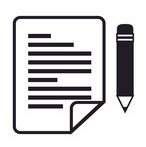 1.Der Landkreis Goslar meldet uns alle Schüler,die für eine SSZK berechtigt sind.2.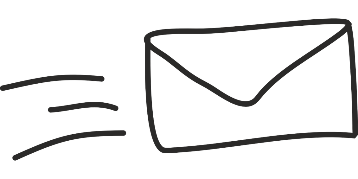 Diese Schüler erhalten von  automatisch 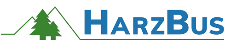 einen Info-Brief mit Login-Daten.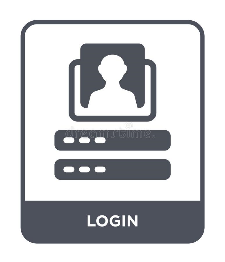 3.Mit den Login-Daten melden Sie sich auf der Websitewww.harzbus-goslar.de an und laden ein Foto vonIhrem Kind hoch.4.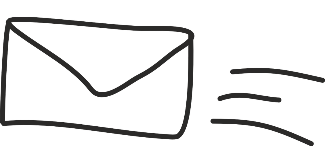 Der  sendet alle SSZK gesammelt an dieSchulen. Dort findet zum Schuljahresbeginn die Ausgabeder Karten statt.Das sollten Sie noch wissenDie SSZK berechtigt Ihr Kind zu beliebig vielen Fahrten innerhalb des Geltungsbereichs - auch an Samstagen, Sonn- und Feiertagen, allerdings nicht in den Schulferien.Die Fahrkarte ist nicht übertragbar.Die Daten unterliegen den datenschutzrechtlichen Bestimmungen.Sollten die SSZK noch nicht zu Schuljahresbeginn der Schule vorliegen, kann Ihr Kind innerhalb der ersten zwei Wochen ohne SSZK oder Fahrschein den Busverkehr nutzen.ErsatzkartenDer Verlust der SSZK muss von Ihrem Kind in der Schule gemeldet werden. Dort erhält Ihr Kind eine entsprechende Bescheinigung, welche für eine Übergangszeit von 2 Wochen als Fahrschein gilt und die Schule informiert uns über den Verlust. Mit dieser Bescheinigung meldet sich Ihr Kind innerhalb der 2 Wochen bei unserem Servicebüro in Goslar. Dort kann das Entgelt von 30,-€ für die Ausstellung einer Ersatzkarte entrichtet werden. Unsere Mitarbeiter nehmen die Daten auf, die Karte wird schnellstmöglich ausgestellt und direkt zu Ihnen nach Hause geschickt.